	Klasa2. Wrzesień  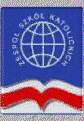  TTTematyka: Wakacyjne wspomnienia. Ja i moja klasa. Ja i nauka. Joanna Papuzińska „Asiunia”.Imię i nazwisko………………………………………………………………………………………………………………………..Podpis nauczyciela………………………………            Podpis rodzica ……………………………………………Zadbam o to, aby:Moje osiągnięcia wychowawcze:kulturalnie zachowywać się na zajęciach szkolnych. utrzymywać porządek w szufladach i w swoim miejscu pracy.systematycznie odrabiać prace domowe  i mieć potrzebne przybory.aktywnie uczestniczyć w zajęciach, kończyć pracę w wyznaczonym czasie, działać na rzecz szkoły i środowiska.Lp.W tym miesiącu chcę osiągnąć: Moje osiągnięcia dydaktyczne:1.Ładnie czytam wyuczone teksty.2.Bezbłędnie piszę krótkie teksty z pamięci i ze słuchu.3.Potrafię się wypowiadać ustnie i pisemnie na dany temat.4.Czytam ze zrozumieniem.5.Starannie prowadzę zeszyt przedmiotowy.6.Znam nazwy miesięcy.7.Biegle dodaję i odejmuję w zakresie 25 z przekroczeniem progu dziesiątkowego.8.Układam i rozwiązuję proste zadania tekstowe.9.Znam i stosuję znaki rzymskie I-XII..10.Aktywnie uczestniczę w zajęciach fizycznych.11.Starannie wykonuję prace plastyczne.12.Umiem zaśpiewać piosenki.13.Wykonuję zadania dodatkowe.